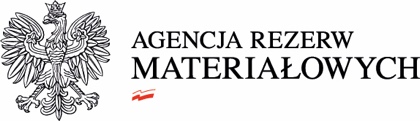 Biuro ZakupówBZ.261.68.2020Warszawa, dnia 30 października 2020 r.Do WykonawcówDotyczy: postępowania o udzielenie zamówienia publicznego na świadczenie usług telekomunikacyjnych Wirtualnych Sieci Prywatnych (MPLS) i usługi jakości (SLA) w Centrali i 13 jednostkach ARM – znak sprawy: BZ.261.68.2020Działając na podstawie art. 38 ust. 2 ustawy z dnia 29 stycznia 2004 r. – Prawo zamówień publicznych (Dz. U. z 2019 r. poz. 1843, z późn. zm.), Zamawiający przekazuje wyjaśnienia treści SIWZ.Pytania dotyczące zapisów Umowy powierzenia danych osobowychPytanie 1:§3 ust. 4 pkt 2) – należy usunąć, jest to nadmiarowy obowiązek nałożony na Wykonawcę względem przepisów RODO, poza tym na czym miałby dokładnie polegać?Odpowiedź:Zamawiający podtrzymuje zapisy SIWZ.Prowadzenie analizy ryzyka jest kluczowym zobowiązaniem zarówno administratorów danych, jak i podmiotów przetwarzające dane osobowe na zlecenie. Zgodnie z art. 33 ust. 2 RODO podmiot przetwarzający po stwierdzeniu naruszenia ochrony danych osobowych, bez zbędnej zwłoki, zgłasza je administratorowi. A administrator, nie później niż w terminie 72 godzin po stwierdzeniu naruszenia, zgłasza go do organu nadzorczego, chyba że jest 
w stanie wykazać zgodnie z zasadą rozliczalności, że jest mało prawdopodobne, by naruszenie to mogło powodować ryzyko naruszenia praw lub wolności osób fizycznych.Zgodnie z motywem 87 Preambuły RODO należy się upewnić, czy wdrożono wszelkie odpowiednie techniczne środki ochrony i wszelkie odpowiednie środki organizacyjne, by od razu stwierdzić naruszenie ochrony danych osobowych 
i szybko poinformować organ nadzorczy i osobę, której dane dotyczą.Pytanie 2:§3 ust. 4 pkt 3) – należy usunąć, jest to nadmiarowy obowiązek nałożony na Wykonawcę względem przepisów RODO, wszystkie informacje Wykonawca 
o naruszeniu przekazuje realizując §3 ust. 4 pkt 1). Jaka jest różnica między tymi postanowieniami? Jakie jest oczekiwanie Zmawiającego?Odpowiedź:Zamawiający wykreśla w Umowie powierzenia przetwarzania danych osobowych pkt. 3 w §3 ust. 4. Pytanie 3:§3 ust. 5 – należy usunąć termin na realizację zobowiązania Wykonawcy 
(72 godziny), w praktyce bowiem może on być niemożliwy do dotrzymania, 
z czego on wynika skoro, de facto, Zamawiający ma 30 dni na odpowiedź/realizację praw?Odpowiedź:Zamawiający zmienia treść §3 ust. 5 Umowy powierzenia przetwarzania danych osobowych w następujący sposób:„5. Podmiot przetwarzający zobowiązuje się w miarę możliwości pomagać Administratorowi danych, poprzez odpowiednie środki techniczne i organizacyjne, 
w wywiązywaniu się z obowiązku odpowiadania na żądania osób, których dane dotyczą, w zakresie wykonywania ich praw określonych w rozdziale III RODO, 
w szczególności w art. 15-22 RODO – bez zbędnej zwłoki, w zakresie przekazania określonych w żądaniu informacji.”Pytanie 4:§3 ust. 8 – należy zmienić to postanowienie, nie jest możliwe udostępnienie rejestru w takim terminie. Czy takie zobowiązanie jest w stanie spełnić Zamawiający? W jaki sposób, w jakim trybie, za pośrednictwem jakich narzędzi miałoby być to realizowane? – prosimy o wyjaśnienia.Odpowiedź:Zamawiający podtrzymuje zapisy SIWZ.Zgodnie z art. 30 ust. 2 RODO: „2. Każdy podmiot przetwarzający oraz – gdy ma to zastosowanie – przedstawiciel podmiotu przetwarzającego prowadzą rejestr wszystkich kategorii czynności przetwarzania dokonywanych w imieniu administratora (…)”Zamawiający, gdy zachodzi przesłanka, również zobowiązany jest prowadzić rejestr wszystkich kategorii czynności przetwarzania i w razie potrzeby jest w stanie go udostępnić podmiotom, wobec których przetwarza dane osobowe.Udostępnienie rejestru, o którym mowa powyżej, będzie realizowane w formie elektronicznej, na adres e-mail: iod@arm.gov.pl Umowa powierzenia przewiduje termin na udostępnienie rejestru nie krótszy 
niż 24 godziny. Pytanie 5:§4 – należy dodać, że jakakolwiek kontrola może być realizowana wyłącznie po podpisaniu przez kontrolujących stosownych oświadczeń o zachowaniu poufności, ponadto kontrola będzie realizowana wyłącznie w obecności uprawnionego pracownika Wykonawcy i nie może być realizowana przez osoby/podmioty prowadzące działalność konkurencyjną w stosunku do Zamawiającego.Odpowiedź:Zamawiający zmienia zapis ust. 2 w § 4 Umowy powierzenia przetwarzania danych osobowych w następujący sposób:„2. Prawo kontroli, o którym mowa w ust. 1, obejmuje prawo audytu Podmiotu przetwarzającego oraz  prawo żądania udzielenia wszelkich informacji dotyczących powierzonych danych osobowych. Kontrola może zostać przeprowadzona przez samego Zamawiającego, lub na jego zlecenie, przez osobę/podmiot, który zweryfikuje spełnienie obowiązków adresowanych do podmiotu przetwarzającego w art. 28 RODO. Kontrola odbywać się będzie wyłącznie 
w obecności uprawnionego pracownika Wykonawcy. Osoby kontrolujące zobowiązane będą podpisać stosowne oświadczenie o zachowaniu poufności.”